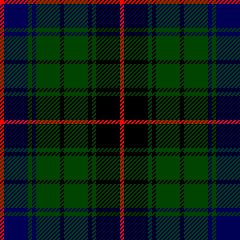 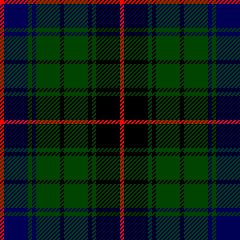 Learn to play the BagpipesWithThe Boise HighlandersApplication deadline Oct 9, 2015School begins Oct 20, 2015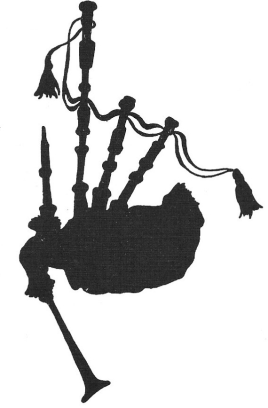 $150.00			Includes:Practice ChanterBagpipe TutorFlash CardsT-ShirtLessons from Oct. 2014 	   		through May 2015Contact:Ron or Joyce Lopez     362-3144Joyce Lopez  ghostpiper@hotmail.comRon Lopez  thebigdrone@hotmail.comBoise Highlanders’ Piping SchoolRegistration Form 2015/2016Date:  						Name:  						Address:  						Phone No.  						Email  						Age  			T-Shirt Size:	  Adult	S    M     L     XL     XXL		  Child	S    M     LPrevious Piping Experience 						Previous Music Experience  						Why do you want to learn to play the bagpipes?Signature 								     		(Signature of guardian if applicant is a minor)Because class size will be limited, a $50.00 non-refundable deposit (payable to the Boise Highlanders) must accompany this form to secure your place in the school by Oct 9, 2015.  The remaining $100.00 is due the first night of class.Send to:	Joyce Lopez		9220 S. Talon Lane		Boise, ID 83709